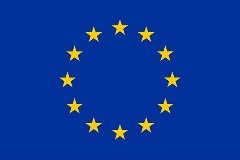 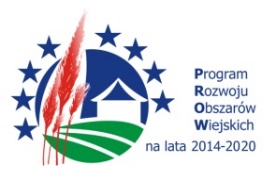 ZP.272.32.2023                                                                                                         Chojnice, 2023-11-06Dotyczy:  postępowania o udzielenie zamówienia publicznego pn. Nadzór Inwestorski nad zadaniem pod nazwą: Rozbudowa drogi powiatowej nr 2625G w miejscowości Małe ChełmyWYJAŚNIENIE TREŚCI SWZNa podstawie art. 284 ust. 2 ustawy z dnia 11 września 2019 r. – Prawo zamówień publicznych 
(t.j. Dz. U. z 2023 r., poz. 1605 ze zm.) zwanej dalej „ustawą Pzp” Zamawiający udziela wyjaśnień do zadanego przez Wykonawcę pytania:Wnosimy o doprecyzowanie - inspektorów jakich branż wymaga zamawiający w przedmiotowym postępowaniu? Z zapisów umownych wynika, iż nadzór ma być pełniony w branży drogowej, elektrycznej i sanitarnej - natomiast zakres robót umownych określonych w punkcie 1. dotyczy branży drogowej oraz sanitarnej- oraz w pkt 2. obowiązki ppkt 5) - dotyczące obecności wskazane są jedynie branże drogowa i sanitarna. Wnosimy o wyjaśnienie.Zamawiający zgodnie z opisem przedmiotu zamówienia, stanowiącym załącznik nr 5 do SWZ wymaga: pełnienia nadzoru inwestorskiego nad robotami branży drogowej, sanitarnej 
i elektrycznej. Zamawiający zmienia zapisy w § 2 ust 1 pkt 5 PPU ( zmiana zaznaczona na czerwono):„ 5. pełnienie nadzoru inwestorskiego nad prowadzonymi robotami budowlanymi przez osoby wskazane w ofercie, tj. inspektora nadzoru robót drogowych i sanitarnych, elektrycznych i zapewnienia ich obecności na terenie budowy co najmniej 2 razy w tygodniu (obecność należy potwierdzić ustnym sprawozdaniem w siedzibie Zamawiającego w godzinach urzędowania) w trakcie wykonywania robót danej branży oraz na każde wezwanie Zamawiającego (pobyt na budowie w terminie do 24h od powiadomienia przez Zamawiającego).“Załączniki:PPU- zmiana 06.11.2023 rOtrzymują: Strona internetowa postępowania: https://platformazakupowa.pl/sp_chojnice/aukcjea/a